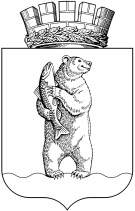 Администрациягородского округа АнадырьПОСТАНОВЛЕНИЕот 19.08.2022                                                                                                    № 529В целях обеспечения эффективной кадровой политики в части создания надлежащих жилищных условий для привлечения муниципальных служащих, замещающих должности муниципальной службы городского округа Анадырь,ПОСТАНОВЛЯЮ:1. Утвердить Положение о порядке выплаты денежной компенсации за наем (поднаем) жилых помещений муниципальным служащим, замещающим должности муниципальной службы городского округа Анадырь, согласно приложению к настоящему постановлению.2. Финансирование расходов на выплату денежной компенсации за наем (поднаем) жилых помещений муниципальным служащим, замещающим должности муниципальной службы городского округа Анадырь, осуществляется в пределах средств бюджета городского округа Анадырь, предусмотренных на данные цели.3. Настоящее постановление опубликовать в газете «Крайний Север», а также разместить на официальном информационно-правовом ресурсе городского округа Анадырь www.novomariinsk.ru.4. Настоящее постановление вступает в силу с момента официального опубликования.25. Контроль за исполнением настоящего постановления возложить на заместителя Главы Администрации городского округа Анадырь - начальника Управления финансов, экономики и имущественных отношений Администрации городского округа Анадырь Тюнягину Ю.И.И.о. Главы Администрации                                                                  О.В. КоноваловаУТВЕРЖДЕНОПостановлением Администрациигородского округа Анадырь от 19.08.2022 № 529Положение 
о порядке выплаты денежной компенсации 
за наем (поднаем) жилых помещений муниципальным служащим, замещающим должности муниципальной службы 
городского округа Анадырь1. Общие положения1.1. Настоящее Положение определяет размер, порядок и условия выплаты денежной компенсации за наем (поднаем) жилых помещений муниципальным служащим, замещающим должности муниципальной службы городского округа Анадырь.1.2. Право на получение денежной компенсации за наем (поднаем) жилых помещений предоставляется при одновременном наличии следующих условий:1) муниципальный служащий замещает должность муниципальной службы в органах местного самоуправления городского округа Анадырь (структурных подразделениях органов местного самоуправления, являющихся юридическим лицом) (далее – сотрудник);2) сотрудник не является собственником жилого помещения, расположенного на территории городского округа Анадырь (далее также - жилое помещение), или членом семьи собственника жилого помещения либо нанимателем жилого помещения по договорам социального найма, найма специализированного жилого помещения, найма жилого помещения жилищного фонда социального использования или членом семьи нанимателя жилого помещения по договорам социального найма, найма специализированного жилого помещения, найма жилого помещения жилищного фонда социального использования;3) сотрудником заключен договор найма (поднаема) жилого помещения в соответствии с главой 35 Гражданского кодекса Российской Федерации (далее - договор найма (поднайма) жилого помещения) с физическим или юридическим лицом (наймодателем).1.3. Выплата денежной компенсации за наем (поднаем) жилых помещений сотрудникам (далее - денежная компенсация) осуществляется работодателем.22. Источник финансирования и размер денежной компенсации2.1. Источником финансирования денежной компенсации за наем (поднаем) жилых помещений являются средства бюджета городского округа Анадырь.2.2. Денежная компенсация выплачивается по фактическим затратам в размере, предусмотренном договором найма (поднайма) жилого помещения, но не свыше 35 000 (тридцати пяти тысяч) рублей в месяц. 2.3. Расходы, связанные с платой за наем (поднаем), превышающие размер возмещения, рассчитанного в соответствии с положениями пункта 2.2 настоящего Положения, осуществляются сотрудником самостоятельно.2.4. В стоимость найма (поднайма) жилого помещения по условиям договора не должны быть включены плата за жилое помещение и коммунальные услуги, плата за капитальный ремонт, расходы на оплату услуг телефонной связи, кабельного телевидения, информационно-телекоммуникационной сети «Интернет», залоговые и иные компенсационные суммы. 3. Условия и порядок выплаты денежной компенсации3.1. Для получения денежной компенсации сотрудник обращается к работодателю с заявлением о выплате денежной компенсации (далее - заявление) по форме, утвержденной приложением к настоящему Положению, с обязательным предъявлением документа, удостоверяющего личность заявителя, и представляет копию договора найма (поднайма) жилого помещения.Копия договора найма (поднайма) жилого помещения представляется с предъявлением оригинала в случае, если она не заверена нотариально.3.2. Заявление регистрируется в день обращения сотрудника за денежной компенсацией.3.3. Решение об установлении денежной компенсации либо отказе в предоставлении денежной компенсации принимается в течение пяти рабочих дней с даты обращения сотрудника.3.4. Решение об установлении денежной компенсации либо отказе в предоставлении денежной компенсации оформляется распорядительным актом работодателя и в течение пяти рабочих дней доводится до сведения сотрудника.3.5. Решение об установлении денежной компенсации должно содержать срок установления денежной компенсации, который не должен превышать как срок действия договора найма (поднайма), так и срок, на который заключен трудовой договор с сотрудником, и размер денежной компенсации.33.6. Денежная компенсация назначается и выплачивается с первого числа месяца, следующего за месяцем обращения за ее выплатой.3.7. Основаниями для отказа в предоставлении денежной компенсации являются:1) несоответствие сотрудника категории граждан, указанных в пункте 1.2 раздела 1 настоящего Положения.2) представление документов, указанных в пункте 3.1 настоящего раздела, не в полном объеме. 3.8. При устранении оснований для отказа в предоставлении денежной компенсации, сотрудник имеет право повторно обратиться с заявлением на получение денежной компенсации в порядке, установленным разделом 3 настоящего Положения.3.9. После принятия решения об установлении денежной компенсации для ее получения сотруднику необходимо самостоятельно предоставлять в бухгалтерию авансовый отчет с приложением копии документа, подтверждающего оплату за наем (поднаем) жилого помещения за прошедший месяц.Документом, подтверждающим оплату за наем (поднаем) жилого помещения, являются: чек, платежное поручение, расписка, квитанция. Копия документа, подтверждающего оплату за наем (поднаем) жилого помещения, представляется с предъявлением оригинала в случае, если она не заверена нотариально.3.10. Денежная компенсация выплачивается путем перечисления денежных средств на счет сотрудника, открытый им в кредитной организации, на который работодатель осуществляет перечисление ежемесячного денежного содержания.3.11. Сотрудник несет персональную ответственность за достоверность предоставляемых сведений и документов работодателю.4. Изменение размеров и прекращение выплаты денежной компенсации4.1. В случае изменения фактических затрат за наем (поднаем) жилого помещения сотрудник обязан сообщить о таких изменениях в течение трех рабочих дней в письменной форме работодателю. Денежная компенсация в новых размерах выплачивается сотруднику со дня наступления этих изменений на основании его письменного заявления с приложением документов, подтверждающих изменение таких затрат, предоставляемых в порядке, установленном пунктом 3.1 раздела 3 настоящего Положения.	4В указанном случае, на основании такого заявления издается новый распорядительный акт в порядке, установленном разделом 3 настоящего Положения, с одновременной утратой силы предыдущего.4.2. Выплата денежной компенсации за неполный месяц производится пропорционально времени, за которое сотрудник имел право на ее получение.4.3. В случае прекращения действия договора найма (поднайма) жилого помещения денежная компенсация предоставляется сотруднику за фактический период действия договора найма (поднайма) жилого помещения с учетом положений пункта 3.6 раздела 3 настоящего Положения.4.4. В случае заключения в течение одного месяца нескольких договоров найма (поднайма) жилых помещений, каждый из которых был заключен после прекращения действия предшествующего договора найма (поднайма) жилого помещения, компенсация предоставляется пропорционально времени действия каждого из указанных договоров. При этом, в случае включения одного и того же периода в разные договоры, денежная компенсация предоставляется только по одному из них по выбору сотрудника.4.5. Выплата денежной компенсации прекращается со дня утраты права на нее.4.6. Основаниями для прекращения выплаты денежной компенсации являются:1) заявление сотрудника о прекращении выплат;2) увольнение с должности муниципальной службы из органов местного самоуправления городского округа Анадырь;3) изменение обстоятельств, в результате чего сотрудник более не соответствует требованиям пункта 1.2 раздела 1 настоящего Положения; 4) в случае смерти сотрудника либо вступления в законную силу решения суда об объявлении его умершим или признании его безвестно отсутствующим. 4.7. Сотрудник, получающий денежную компенсацию, обязан в течение трех рабочих дней сообщить в письменной форме работодателю
об обстоятельствах, влекущих прекращение выплаты денежной 
компенсации.4.8. Вопрос о назначении, отказе в назначении, прекращении выплаты денежной компенсации за наем (поднаем) жилого помещения сотруднику, а также споры и разногласия о взыскании необоснованно перечисленных средств денежной компенсации разрешаются путем переговоров между сотрудником и представителем работодателя либо в судебном порядке в соответствии с законодательством Российской Федерации.54.9. При выявлении факта предоставления недостоверных сведений, а также в случае невыполнения сотрудником обязанности по уведомлению о наступлении   случаев,    влекущих   прекращение    предоставления    денежной компенсации либо изменения ее размера, сотрудник обязан возвратить необоснованно полученную денежную компенсацию либо ее часть добровольно. При отказе от добровольного возврата указанных средств они взыскиваются в судебном порядке в соответствии с законодательством Российской Федерации.Приложение к Положению о порядке выплаты денежнойкомпенсации за наем (поднаем) жилых помещений муниципальным служащим, замещающим должности муниципальной службы городского округа АнадырьОб утверждении Положения о порядке выплаты денежной компенсации за наем (поднаем) жилых помещений муниципальным служащим, замещающим должности муниципальной службы городского округа Анадырь Руководителю ______________________ ____________________________________от __________________________________,(Ф.И.О., должность)проживающего(ей) по адресу:______________________________сл. тел. ____; моб. тел. ____Заявлениео выплате денежной компенсации за наем (поднаем) жилого помещенияПрошу предоставить мне денежную компенсацию за наем (поднаем) жилого помещения. Дата начала найма (поднайма) жилого помещения: ______ годаДата трудоустройства: ______ годаНаименование должности ________________.Регистрация по месту жительства/пребывания (нужное подчеркнуть): г. Анадырь ул. ______, д.___, кв.___.Размер фактической оплаты в месяц за жилое помещение: _______ (_______) рублей.К заявлению прилагаю следующие документы:_______________________________________________________________________________________________________________________________________Достоверность предоставленных сведений и документов гарантирую.Заявлениео выплате денежной компенсации за наем (поднаем) жилого помещенияПрошу предоставить мне денежную компенсацию за наем (поднаем) жилого помещения. Дата начала найма (поднайма) жилого помещения: ______ годаДата трудоустройства: ______ годаНаименование должности ________________.Регистрация по месту жительства/пребывания (нужное подчеркнуть): г. Анадырь ул. ______, д.___, кв.___.Размер фактической оплаты в месяц за жилое помещение: _______ (_______) рублей.К заявлению прилагаю следующие документы:_______________________________________________________________________________________________________________________________________Достоверность предоставленных сведений и документов гарантирую._______________________(дата)_____________ Ф.И.О.